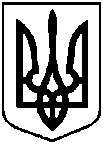 Сумська міська радаВиконавчий комітетРІШЕННЯЗ метою збереження цілісності дорожнього покриття міських доріг, у період тривалої спекотної погоди, під час якої посилюється руйнівна дія великовагових транспортних засобів, забезпечення максимальної мінімізації шкідливого впливу на технічний стан дорожнього покриття автомобільних доріг, відповідно до постанови Кабінету Міністрів України від 27.06.2007 № 879 «Про заходи щодо збереження автомобільних доріг загального користування», постанови Кабінету Міністрів України від 18.01.2001 № 30 «Про проїзд великогабаритних та великовагових транспортних засобів автомобільними дорогами, керуючись статтею 40 Закону України «Про місцеве самоврядування в Україні», виконавчий комітет Сумської міської ради ВИРІШИВ:Обмежити рух вантажного транспорту повною масою понад 24 т. по                м. Суми при температурі повітря понад +28 ℃ з 10-00 ранку до 20-00 вечора.Обмеження руху вантажного транспорту застосовуються з дня розміщення відповідних технічних засобів регулювання дорожнього руху по                           м. Суми, для інформування учасників дорожнього руху.Визначити місця для відстою вантажного транспорту на в’їздах до                   м. Суми на період дії відповідних обмежень з інформуванням учасників дорожнього руху про температурний режим.Міський голова 									О.М. ЛисенкоЖурба О.І., 700-590Надіслати: Журбі О.І., Вегера О.О., Кохан А.І.ЛИСТ ПОГОДЖЕННЯдо проєкту рішення Виконавчого комітету Сумської міської ради «Про організацію заходів щодо обмеження руху вантажного транспорту повною масою понад 24 т. по м. Суми при температурі повітря більше                   + 28℃»Проєкт рішення підготовлений з урахуванням вимог Закону України «Про доступ до публічної інформації» та Закону України «Про захист персональних даних»Журба О.І._______________2021від   25.06.2021   № 348Про організацію заходів щодо обмеження руху вантажного транспорту повною масою понад 24 т. по м. Суми при температурі повітря більше + 28 ℃Директор Департаменту інфраструктури міста Сумської міської ради                             О.І. ЖурбаВ. о начальника відділу юридичного та кадрового забезпечення Департаменту інфраструктури міста Сумської міської ради                             Н.В. АндрущенкоНачальник відділу протокольної роботи та контролю Сумської міської ради                             Л.В. МошаНачальник правового управління Сумської міської ради                              О.В. ЧайченкоКеруюча справами виконавчого комітету                              Ю.А. Павлик